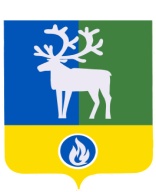 ПроектБЕЛОЯРСКИЙ РАЙОН                                          ХАНТЫ-МАНСИЙСКИЙ АВТОНОМНЫЙ ОКРУГ - ЮГРААДМИНИСТРАЦИЯ БЕЛОЯРСКОГО РАЙОНАПОСТАНОВЛЕНИЕот  __                       2019 года                                                                                               № ___О внесении изменений в  постановление администрации Белоярского района от  26 марта 2015 года № 349П о с т а н о в л я ю:1. Внести в постановление администрации Белоярского района от 23 марта  2015 года № 349  «О создании приемочной комиссии по вопросам выполнения переустройства и (или) перепланировки жилых помещений, перевода жилого помещения в нежилое помещение и нежилого помещения в жилое помещение на территории Белоярского района» следующие изменения: 1) в наименовании слова «жилых помещений» заменить словами «помещений в многоквартирном доме»;2) в преамбуле слова «жилых помещений» заменить словами «помещений в многоквартирном доме»;3) в пункте 1 слова «жилых помещений» заменить словами «помещений в многоквартирном доме»;4)  пункт 2 изложить в следующей редакции:«2. Утвердить:1) Состав приемочной комиссии по вопросам выполнения переустройства и (или) перепланировки помещений в многоквартирном доме, перевода жилого помещения в нежилое помещение и нежилого помещения в жилое помещение на территории Белоярского района, согласно приложению 1 к настоящему постановлению;2) Положение о приемочной комиссии по вопросам выполнения переустройства и (или) перепланировки помещений в многоквартирном доме, перевода жилого помещения в нежилое помещение и нежилого помещения в жилое помещение на территории Белоярского района, согласно приложению 2 к настоящему постановлению.».2. Наименование приложения 1 к постановлению изложить в следующей редакции:«Состав приемочной комиссии по вопросам выполнения переустройства и (или) перепланировки помещений в многоквартирном доме, перевода жилого помещения в нежилое помещение и нежилого помещения в жилое помещение на территории Белоярского района» 3. Внести в приложения 2 «Положение о приемочной комиссии по вопросам выполнения переустройства и (или) перепланировки жилых помещений, перевода жилого помещения в нежилое помещение и нежилого помещения в жилое помещение на территории Белоярского района»  к постановлению следующие изменения:1) в наименовании  слова «жилых помещений» заменить словами «помещений в многоквартирном доме»;2) в разделе I:а) в пункте 1.1 слова «жилых помещений» заменить словами «помещений в многоквартирном доме»;б) в пункте 1.2 слова «жилых помещений» заменить словами «помещений в многоквартирном доме».3) в разделе II:а) пункт 2.1.1 изложить в следующей редакции:«Принятие решения о переустройстве и (или) перепланировке помещений в многоквартирных домах на территории Белоярского района.»;б) пункт 2.1.4 изложить в следующей редакции:«Рассмотрение обращений юридических и физических лиц по вопросам перевода жилых помещений в нежилой фонд и нежилых помещений в жилой фонд, а также переустройства и перепланировки помещений в многоквартирных домах на территории Белоярского района.».4)  в разделе III:а) в пункте 3.1.2 слова «жилых помещений» заменить словами «помещений в многоквартирном доме».4. Опубликовать настоящее постановление в газете «Белоярские вести. Официальный выпуск».5. Настоящее постановление вступает в силу после его официального опубликования.6.  Контроль за выполнением постановления возложить на первого заместителя главы Белоярского района Ойнеца А.В.Глава Белоярского района                                                                                     С.П.Маненков  